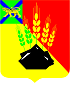 АДМИНИСТРАЦИЯ МИХАЙЛОВСКОГО МУНИЦИПАЛЬНОГО РАЙОНА ПОСТАНОВЛЕНИЕ
_______________                      с. Михайловка № ____________О создании комиссии по проверке готовности теплоснабжающих, теплосетевых организаций и жилогофонда к работе в осенне-зимний период 2019-2020 годов, об утверждении программы проведения проверки готовности к отопительному периоду 2019-2020 годовВ соответствии с Федеральным законом от 06.10.2003 № 131-ФЗ «Об общих принципах организации местного самоуправления в Российской Федерации», Федеральным законом от 27.07.2010 № 190-ФЗ «О теплоснабжении», Приказом Министерства энергетики Российской Федерации от 12.03.2013 № 103 «Об утверждении Правил оценки готовности к отопительному периоду» администрация Михайловского муниципального района постановляет:1. Создать комиссию по проверке готовности теплоснабжающих, теплосетевых организаций и потребителей тепловой энергии к отопительному периоду 2019-2020 годов, утвердить ее состав (приложение № 1).2. Утвердить Положение о комиссии по проверке готовности теплоснабжающих, теплосетевых организаций и потребителей тепловой энергии к отопительному периоду 2019-2020 годов(приложение № 2).3. Утвердить Программу проведения проверки готовности к отопительному периоду 2019-2020 годов (приложение № 3).4. Контроль за выполнением настоящего постановления возложить на заместителя главы администрации  района Смирнову В.Г.Глава Михайловского муниципального района – глава администрации района                                                       В.В. АрхиповПриложение № 1УТВЕРЖДЕНпостановлением администрацииМихайловского муниципального районаот ____________ № ___________Состав комиссии по проверке готовноститеплоснабжающих,теплосетевых организаций и потребителей тепловой энергиик отопительному периоду 2019-2020 годовПриложение № 2УТВЕРЖДЕНОпостановлением администрацииМихайловского муниципального района         от ___________ № ____________ПОЛОЖЕНИЕ о комиссии по проверке готовности теплоснабжающих, теплосетевых организаций и потребителей тепловой энергиик отопительному периоду 2019-2020годов1. Общие положенияНастоящее Положение о комиссии по проверке готовности к отопительному периоду устанавливает задачу, функции, права и порядок работы комиссии по проверке готовности к отопительному периоду теплоснабжающих, теплосетевых организаций и потребителей тепловой энергии (далее – Комиссия).Комиссия создается в соответствии с требованиями Приказа Министерства энергетики Российской Федерации от 12 марта 2013 г. № 103 «Об утверждении Правил оценки готовности к отопительному периоду».Комиссия является рабочим органом, обеспечивающим проверку готовности теплоснабжающих, теплосетевых организаций и потребителей тепловой энергии к отопительному периоду 2019-2020 гг.В целях проверки теплосетевых и теплоснабжающих организаций в комиссию по согласованию включен представитель дальневосточного управления Ростехнадзора. В целях проверки потребителей тепловой энергии в комиссию по согласованию включен Начальник теплового района «Михайловский»  Михайловского филиала КГУП «Примтеплоэнерго».В своей деятельности Комиссия руководствуется законодательством Российской Федерации, Приказом Министерства энергетики Российской Федерации от 12.03.2013 № 103 «Об утверждении Правил оценки готовности к отопительному периоду», а также настоящим Положением.2. Задача и функции КомиссииЗадачей Комиссии является проведение проверки готовности к отопительному периоду 2019-2020гг. теплоснабжающих, теплосетевых организаций, жилого фонда (многоквартирных домов) Михайловского муниципального района.Осуществление координации и контроля за ходом подготовки и проведения отопительного периода 2019-2020 годов теплоснабжающих, теплосетевых организаций; лиц, осуществляющих управление многоквартирным домом; лиц, являющихся собственниками жилых и нежилых помещений в многоквартирном доме при непосредственном управлении;Анализ, обобщение и оценка информации об оценке готовности объектов теплоснабжения и жилищного фонда (многоквартирных домов) к работе в отопительный период 2019-2020 годов. Проверка выполнения организациями требований по готовности к отопительному периоду.Основными функциями Комиссии являются:- осуществление проверки выполнения требований по готовности к отопительному периоду для теплоснабжающих и теплосетевых организаций, установленных главой III Приказа Министерства энергетики Российской Федерации от 12.03.2013 № 103 «Об утверждении Правил оценки готовности к отопительному периоду», в соответствии с Программой проведения проверки готовности к отопительному периоду 2019-2020 г.;- оформление результатов проверки актом готовности к отопительному периоду;- при наличии у Комиссии замечаний к выполнению требований по готовности или при невыполнении требований по готовности к акту прилагается перечень замечаний с указанием сроков их устранения.3. Порядок работы КомиссииОсновной формой работы Комиссии является проверка готовности к отопительному периоду теплоснабжающих, теплосетевых организаций.Организация работы и подготовка материалов к проведению мероприятий по проверке готовности к отопительному периоду теплоснабжающих, теплосетевых организаций осуществляется секретарем Комиссии и возглавляется председателем Комиссии или заместителем председателя Комиссии.Председатель Комиссии:а) возглавляет работу Комиссии;б) руководит деятельностью Комиссии;г) подписывает акты проверки готовности к отопительному периоду;д) организует контроль за устранением перечня замечаний к выполнению требований по готовности в установленные сроки.При отсутствии председателя Комиссии его функции выполняет заместитель председателя Комиссии.Секретарь Комиссии:а) организует проведение мероприятий по проверке готовности к отопительному периоду теплоснабжающих, теплосетевых организаций;б) оповещает членов Комиссии о проведении проверки готовности к отопительному периоду не позднее, чем за двое суток до начала проверки;в) доводит до членов Комиссии программу проведения проверки.Члены Комиссии:а) изучают представленные материалы;б) выносят предложения по вопросам проверки готовности к отопительному периоду теплоснабжающих, теплосетевых организаций.Члены Комиссии принимают участие в проведении проверки готовности к отопительному сезону лично, без права замены. В случае отсутствия члена Комиссии на проведении проверки он имеет право представить свое мнение по рассматриваемым вопросам в письменной форме.Комиссия осуществляет свою деятельность в соответствии с программой проведения проверки готовности к отопительному периоду.Решения Комиссии оформляются в виде актов проверки готовности к отопительному периоду, которые подписываются председателем Комиссии, заместителем председателя Комиссии и членами комиссии.Приложение № 3УТВЕРЖДЕНАпостановлением администрацииМихайловского муниципального районаот ___________ № ___________ПРОГРАММАпроведения проверки готовности к отопительномупериоду 2019-2020 годов1. Общие положенияНастоящая Программа определяет порядок оценки готовности к отопительному периоду теплоснабжающих и теплосетевых организаций и потребителей тепловой энергии, теплопотребляющие установки которых подключены к системе теплоснабжения.1) В период с 01 сентября текущего года по 31 октября текущего года комиссией по оценке готовности теплоснабжающих и теплосетевых организаций проверяются теплоснабжающие и теплосетевые организации Михайловского муниципального района, согласно утвержденного заместителем главы администрации перечня объектов, подлежащих проверке.2) В отношении многоквартирных домов проверка осуществляется путем определения соответствия требованиям Приказа Министерства энергетики Российской Федерации от 12.0.2013 г. № 103 «Об утверждении Правил оценки готовности к отопительному периоду». Проверка проводится в отношении  лиц, осуществляющих управление многоквартирным домом; лиц, являющихся собственниками жилых и нежилых помещений в многоквартирном доме. Период с 01 июля по 15 сентября.Объектами, подлежащими проверке к отопительному периоду 2019-2020 годов, являются многоквартирные дома, расположенные на территории Михайловского муниципального района, подключенные к централизованной системе теплоснабжения (далее – объекты). Список объектов готовит отдел по работе с жилищным фондом и утверждает заместитель главы администрации.2. Порядок проведения проверкиРабота комиссии осуществляется в соответствии с программой проведения проверки готовности к отопительному периоду (далее - программа).В целях проведения проверки потребителей тепловой энергии к работе комиссии по согласованию привлекаются представители теплоснабжающей организации  к сетям которой подключены теплопотребляющие установки потребителей тепловой энергии.В целях проведения проверки теплоснабжающих и теплосетевых организаций в состав комиссии включен представитель Дальневосточного управления Ростехнадзора.В целях проведения проверки комиссия рассматривает документы, подтверждающие выполнение требований по готовности, а при необходимости – проводят осмотр объектов проверки.Организации предоставляют комиссии результаты по готовности объектов к работе в осенне-зимний период до соответствующего срока проверки организации:- приказ (распоряжение) руководителя организации, регламентирующего подготовку объектов теплоснабжения  к работе в осенне-зимний период;- итоговый отчет о выполнении мероприятий по подготовке организации к работе в осенне-зимний период;- акты готовности организаций к работе в осенне-зимний период;- другие документы, подтверждающие выполнение основных и дополнительных условий получения паспорта готовности к работе в осенне-зимний период в соответствии с Федеральным законом от 27 июля 2010 г. № 190 «О теплоснабжении», «Правил оценки готовности к отопительному сезону», утвержденного Приказом Министерства энергетики РФ от 12 марта 2013 года № 103 и настоящей Программы.3. Требования по готовности к отопительному периодудля теплоснабжающих организацийВ целях оценки готовности теплоснабжающих организаций к отопительному периоду должны быть проверены:1) наличие соглашения об управлении системой теплоснабжения, заключенного в порядке, установленном Законом о теплоснабжении;2) готовность к выполнению графика тепловых нагрузок, поддержанию температурного графика, утвержденного схемой теплоснабжения;3) соблюдение критериев надежности теплоснабжения, установленных техническими регламентами;4) наличие нормативных запасов топлива на источниках тепловой энергии;5) функционирование эксплуатационной, диспетчерской и аварийной служб, а именно:укомплектованность указанных служб персоналом;обеспеченность персонала средствами индивидуальной и коллективной защиты, спецодеждой, инструментами и необходимой для производства работ оснасткой, нормативно-технической и оперативной документацией, инструкциями, схемами, первичными средствами пожаротушения;6) проведение наладки принадлежащих им тепловых сетей;7) организация контроля режимов потребления тепловой энергии;8) обеспечение качества теплоносителей;9) организация коммерческого учета приобретаемой и реализуемой тепловой энергии;10) обеспечение проверки качества строительства принадлежащих им тепловых сетей, в том числе предоставление гарантий на работы и материалы, применяемые при строительстве, в соответствии Законом о теплоснабжении;11) обеспечение безаварийной работы объектов теплоснабжения и надежного теплоснабжения потребителей тепловой энергии, а именно:готовность систем приема и разгрузки топлива, топливоприготовления и топливоподачи;соблюдение водно-химического режима;отсутствие фактов эксплуатации теплоэнергетического оборудования сверх ресурса без проведения соответствующих организационно-технических мероприятий по продлению срока его эксплуатации;наличие утвержденных графиков ограничения теплоснабжения при дефиците тепловой мощности тепловых источников и пропускной способности тепловых сетей;наличие расчетов допустимого времени устранения аварийных нарушений теплоснабжения жилых домов;наличие порядка ликвидации аварийных ситуаций в системах теплоснабжения с учетом взаимодействия тепло-, электро-, топливо- и водоснабжающих организаций, потребителей тепловой энергии, ремонтно-строительных и транспортных организаций, а также органов местного самоуправления;проведение гидравлических и тепловых испытаний тепловых сетей;выполнение утвержденного плана подготовки к работе в отопительный период, в который включено проведение необходимого технического освидетельствования и диагностики оборудования, участвующего в обеспечении теплоснабжения;выполнение планового графика ремонта тепловых сетей и источников тепловой энергии;наличие договоров поставки топлива, не допускающих перебоев поставки и снижения установленных нормативов запасов топлива;12) наличие документов, определяющих разграничение эксплуатационной ответственности между потребителями тепловой энергии, теплоснабжающими и теплосетевыми организациями;13) отсутствие не выполненных в установленные сроки предписаний, влияющих на надежность работы в отопительный период, выданных уполномоченными на осуществление государственного контроля (надзора) органами государственной власти и уполномоченными на осуществление муниципального контроля органами местного самоуправления;14) работоспособность автоматических регуляторов при их наличии.4. Требования по готовности к отопительному периодудля потребителей тепловой энергииВ целях оценки готовности потребителей тепловой энергии к отопительному периоду Комиссией должны быть проверены:1) устранение выявленных в порядке, установленном законодательством Российской Федерации, нарушений в тепловых и гидравлических режимах работы тепловых энергоустановок;2) проведение промывки оборудования и коммуникаций теплопотребляющих установок;3) разработка эксплуатационных режимов, а также мероприятий по их внедрению;4) выполнение плана ремонтных работ и качество их выполнения;5) состояние тепловых сетей, принадлежащих потребителю тепловой энергии;6) состояние утепления зданий (чердаки, лестничные клетки, подвалы, двери) и центральных тепловых пунктов, а также индивидуальных тепловых пунктов;7) состояние трубопроводов, арматуры и тепловой изоляции в пределах тепловых пунктов.Результаты проверки оформляются актом проверки готовности к отопительному периоду (далее – акт), который составляется не позднее одного дня с даты завершения проверки согласно приложению № 1 к настоящей программе.В акте содержатся следующие выводы комиссии по итогам проверки:- объект проверки готов к отопительному периоду;- объект проверки будет готов к отопительному периоду при условии устранения в установленный срок замечаний к требованиям по готовности, выданных комиссией;- объект проверки не готов к отопительному периоду.При наличии у комиссии замечаний к выполнению требований по готовности или при невыполнении требований по готовности к акту прилагается перечень замечаний (далее – Перечень) с указанием сроков их устранения.Паспорт готовности к отопительному периоду (далее – паспорт) составляется согласно приложению № 2 по каждому объекту проверки в течение 15 дней с даты подписания акта в случае, если объект проверки готов к отопительному периоду, а также в случае, если замечания к требованиям по готовности, выданные комиссией, устранены в срок, установленный Перечнем.Сроки выдачи паспортов не позднее 15 сентября – для потребителей тепловой энергии, не позднее 1 ноября – для теплоснабжающих и теплосетевых организаций.При наличии у комиссии замечаний к выполнению требований по готовности или при невыполнении требований по готовности к акту прилагается перечень замечаний (далее – Перечень) с указанием сроков их устранения.Организация, не получившая по объектам проверки паспорт готовности до даты, установленной Перечнем, обязана продолжить подготовку к отопительному периоду и устранение указанных в Перечне к акту замечаний к выполнению (невыполнению) требований по готовности. После уведомления комиссии об устранении замечаний к выполнению (невыполнению) требований по готовности осуществляется повторная проверка. При положительном заключении комиссии оформляется повторный акт с выводом о готовности к отопительному периоду, но без выдачи паспорта в текущий отопительный период.Приложение №1к программе проведения проверки готовности к отопительномупериоду 2019-2020гг.                                    АКТ         ПРОВЕРКИ ГОТОВНОСТИ К ОТОПИТЕЛЬНОМУ ПЕРИОДУ ____/____ гг.________________________                           "__"____________ 20__ г.(место составления акта)                            (дата составления акта)    Комиссия, образованная _______________________________________________,             (форма документа и его реквизиты, которым образована комиссия)в  соответствии с программой проведения проверки готовности к отопительномупериоду от "__"_________________ 20__ г., утвержденной__________________________________________________________________________,(Ф.И.О. руководителя (его заместителя) органа, проводящего проверку                    готовности к отопительному периоду)с "____"_____________ 20__ г. по "___"____________ 20__ г. в соответствии сФедеральным  законом от 27 июля 2010 г. N 190-ФЗ "О теплоснабжении" провелапроверку готовности к отопительному периоду______________________________________________________________________________________________________________________________________________________(полное наименование муниципального образования, теплоснабжающей  организации, теплосетевой организации, потребителя тепловой энергии, вотношении которого проводилась проверка готовности к отопительному периоду)    Проверка  готовности  к  отопительному  периоду проводилась в отношенииследующих объектов:    1. ___________________________________________________________________;    2. ___________________________________________________________________;    3. ___________________________________________________________________.    В  ходе проведения проверки готовности к отопительному периоду комиссияустановила: _______________________________________________________________               (готовность/неготовность к работе в отопительном периоде)    Вывод комиссии по итогам проведения проверки готовности к отопительномупериоду: _____________________________________________________________________________________________________________________________________________    Приложение  к  акту  проверки готовности к отопительному периоду ___/__гг.    --------------------------------        *      При  наличии  у  комиссии  замечаний  к  выполнению  требований поготовности или при невыполнении требований по готовности к акту прилагаетсяперечень замечаний с указанием сроков их устранения.    Председатель комиссии: ________________________________________________                                     (подпись, расшифровка подписи)    Заместитель председателя комиссии: ____________________________________                                           (подпись, расшифровка подписи)    Члены комиссии: _______________________________________________________                                 (подпись, расшифровка подписи)                    _______________________________________________________                                 (подпись, расшифровка подписи)                    _______________________________________________________                                 (подпись, расшифровка подписи)                    _______________________________________________________                                 (подпись, расшифровка подписи)    С актом проверки готовности ознакомлен, один экземпляр акта получил:"__"____________ 20__ г. __________________________________________________(подпись, расшифровка подписи руководителя                                 (его уполномоченного представителя)                             муниципального образования, теплоснабжающей                               организации, теплосетевой организации,                              потребителя тепловой энергии, в отношениикоторого проводилась проверка готовности                                      к отопительному периоду)Приложение № 2к программе проведения проверкиготовности к отопительномупериоду 2019-2020гг.                                  ПАСПОРТ            ГОТОВНОСТИ К ОТОПИТЕЛЬНОМУ ПЕРИОДУ 2019 - 2020 ГГ.    Выдан ________________________________________________________________,(полное наименование муниципального образования, теплоснабжающей   организации, теплосетевой организации, потребителя тепловой энергии, вотношении которого проводилась проверка готовности к отопительному периоду)    В   отношении  следующих  объектов,  по  которым  проводилась  проверкаготовности к отопительному периоду:    1. ___________________________________________________________________;    2. ___________________________________________________________________;    3. ___________________________________________________________________;    ......    Основание выдачи паспорта готовности к отопительному периоду:    Акт проверки готовности к отопительному периоду от "__"___ 20_ г. N __.___________________________________________________________________________(подпись, расшифровка подписи и печать уполномоченного органа,образовавшего комиссию по проведению проверки готовностиСмирнова В.Г.председатель комиссии,заместитель главы администрации  района;Соловьянов А.В.заместитель председателя комиссии,начальник отдела ЖКХ управления жизнеобеспечения администрации Михайловского муниципального района;Хорошева Н.А.секретарь комиссии,главный специалист 1-го разряда отдела ЖКХ управления жизнеобеспечения администрации Михайловского муниципального района;Члены комиссии:БурцеваВ.А.Начальник отдела по работе с жилищным фондом управления жизнеобеспечения администрации Михайловского муниципального районаПозднякова В.О.Начальник отдела  муниципального контроля жилого фонда отдела муниципального контроля администрации Михайловского муниципального районаМиколайчук Ю.Л.Начальник теплового района «Михайловский» Михайловского филиала КГУП «Примтеплоэнерго» (по согласованиюв целях проверки потребителей тепловой энергии)Представитель дальневосточного управления Ростехнадзора(по согласованию в целях проверки теплосетевых и теплоснабжающих организаций)